У К Р А Ї Н АВАСИЛІВСЬКИЙ ЗАКЛАД ЗАГАЛЬНОЇ СЕРЕДНЬОЇ ОСВІТИКІЛІЙСЬКОЇ  МІСЬКОЇ  РАДИН А К А ЗКод ЄДРПОУ 3421117601.09.2023 року                              с.Василівка                                          № 138Про створення  Ради профілактики правопорушень та злочинності серед учнів/вихованців  закладу  та затвердження  плану роботи на 2023/2024 навчальний рік	На виконання ст.14, ст.25, ст. 26, ст. 30, ст. 37 Закону України «Про освіту», «Про повну загальну середню освіту», «Про охорону дитинства», постанови Кабінету Міністрів України від 13.09.2019 № 684 «Про затвердження Порядку проведення обліку дітей шкільного віку та учнів», листа Міністерства освіти і науки України від 24.08.2023 № 12702-23 «Щодо організації виховного процесу в закладах освіти у 2023/2024 н. р.», з метою попередження правопорушень та злочинності серед неповнолітніх, обізнаності у своїх правах та обов’язках, а також сприяння розвитку здорового способу життя, попередження негативних звичок, для створення належних умов для їх фізичного, інтелектуального й духовного розвитку та підвищення рівня організації змістовного дозвілля та профілактичної правовиховної роботи, спрямованої на зниження рівня злочинності серед неповнолітніх,НАКАЗУЮ:Створити та затвердити склад  Ради профілактики правопорушень та злочинності серед учнів/вихованців Василівського ЗЗСО:   голова Ради -   директор закладу Сілакова О.В.; члени Ради:  заступник голови Ради -заступник директора з НВР, соціальний педагог –      Пимонова Л.П.;  педагог-організатор, керівник м/о класних керівників – Доденко О.П.,    медична сестра – Гусар Л.В.;класні керівники за потреби.Затвердити Положення про Раду профілактики правопорушень та злочинності серед учнів/вихованців  Василівського ЗЗСО.Здійснювати роботу відповідно до Положення про Раду профілактики правопорушень.Заступникові голови Ради  Пимоновій Л.П.:Здійснювати роботу відповідно до положення про Раду профілактики правопорушень та злочинності серед учнів/вихованців  Василівського ЗЗСО.До 10  вересня 2023  року скласти і затвердити план роботи на засіданні Ради.До  20 вересня  провести перше засідання Ради, розподілити обов'язки між членами Ради. Обов'язки щодо загального управління роботою Ради профілактики правопорушень та злочинності серед учнів/вихованців  Василівського ЗЗСО і контролю за нею покласти на заступника директора з навчально- виховної роботи Пимонову Л.П..	   5. Затвердити план роботи Ради профілактики правопорушень   та злочинності серед учнів/вихованців  Василівського ЗЗСО (додається).                 3. Контроль за виконанням даного наказу залишаю за собою.З наказом ознайомлені:____________Людмила ПИМОНОВАДодаток 1 до наказу по Василівському закладу загальної середньої освіти Кілійської міської ради від 01.09.2023 року № 138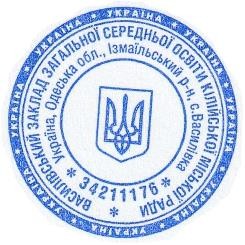 ЗАТВЕРДЖУЮДиректор Василівського ЗЗСО Кілійської міської ради ________Оксана СІЛАКОВА01 вересня 2023 рокуПлан роботи Ради профілактики правопорушень та злочинності серед учнів  на 2023/2024 н.р.Директор Василівського ЗЗСО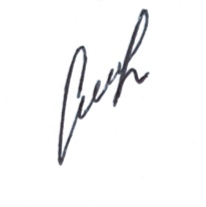 Оксана СІЛАКОВА № з/пЗміст роботиТермін виконанняВідповідальнийОРГАНІЗАЦІЙНО-ПЕДАГОГІЧНІ ЗАХОДИОРГАНІЗАЦІЙНО-ПЕДАГОГІЧНІ ЗАХОДИОРГАНІЗАЦІЙНО-ПЕДАГОГІЧНІ ЗАХОДИОРГАНІЗАЦІЙНО-ПЕДАГОГІЧНІ ЗАХОДИОРГАНІЗАЦІЙНО-ПЕДАГОГІЧНІ ЗАХОДИ1Поставити на облік учнів, схильних до правопорушень, учнів, які потребують корекції поведінки, учнів із сімей соціального ризикуДо 20.09Соц. педагог, класні керівники2Завести на кожного з вищевказаних учнів психолого-педагогічні картки та вести за ними спостереженняДо 20.09. (спостереження – упродовж року)Соц. педагог3Проводити години спілкування, години довіри на тему «Твоє життя – твій вибір»ГруденьКласні керівники4Вивчити особливості середовища, у якому виховуються учніУпродовж рокуКласні керівники5Опрацювати питання методики превентивного виховання учнів на засіданнях ПП.Упродовж рокуКласні керівники6Залучати до роботи з учнями «групи ризику» психологічну службу та працівників у справах дітейУ разі необхідностіКласні керівники7Залучати учнів «групи ризику» до гурткової роботи та учнівського самоврядування.Упродовж рокуПедагог-організатор, керівники гуртків8Проводити операції-рейди: «Урок», «Вулиця», «Перерва», «Запізнення» з метою покращення успішності та дисципліни учнівУпродовж рокуЗДНВР, педагог-організатор9Включати питання на право-виховну тему в порядок денний батьківських зборівУпродовж рокуКласні керівники10Скласти соціальні паспорти закладу та класівДо 09.09Соц. педагогПСИХОЛОГІЧНЕ ЗАБЕЗПЕЧЕННЯПСИХОЛОГІЧНЕ ЗАБЕЗПЕЧЕННЯПСИХОЛОГІЧНЕ ЗАБЕЗПЕЧЕННЯПСИХОЛОГІЧНЕ ЗАБЕЗПЕЧЕННЯПСИХОЛОГІЧНЕ ЗАБЕЗПЕЧЕННЯ11Забезпечення роботи щодо збору, узагальнення та систематизації матеріалів із навчання та виховання важковиховуваних учнівУпродовж рокуКласні керівники12Удосконалення діагностичного інструментарію щодо визначення соціального оточення учнів, класів, класних колективівУпродовж рокуСоц. педагог13Спрямувати роботу батьківського лекторію на вивчення проблем зі здійснення превентивного виховання в сім’ї Упродовж рокуСоціальний педагогУПРОВАДЖЕННЯ ЗДОРОВ’Я ЗБЕРІГАЮЧИХ ТЕХНОЛОГІЙУПРОВАДЖЕННЯ ЗДОРОВ’Я ЗБЕРІГАЮЧИХ ТЕХНОЛОГІЙУПРОВАДЖЕННЯ ЗДОРОВ’Я ЗБЕРІГАЮЧИХ ТЕХНОЛОГІЙУПРОВАДЖЕННЯ ЗДОРОВ’Я ЗБЕРІГАЮЧИХ ТЕХНОЛОГІЙУПРОВАДЖЕННЯ ЗДОРОВ’Я ЗБЕРІГАЮЧИХ ТЕХНОЛОГІЙ14Формувати вміння й навички реалізації здорового способу життя, відповідального ставлення до власного здоров’я шляхом проведення превентивної роботи в класах, ліцеїУпродовж рокуКласні керівники, вч. фіз.культури, соц. педагог15Контролювати та аналізувати стан здоров'я учнівВідповідно до графікаАдміністрація школи; медична сестра16Використовувати у виховній роботі активні методи з питань профілактики ВІЛ-СНІДуУпродовж рокукл. кер.,педагог-організатор, 
соц. педагог, практичний психолог17Забезпечити участь учнів у освітньо-виховних акціях до Всесвітнього дня боротьби зі СНІДомУпродовж листопада Педагог-організатор, вчителі основ здоров’я та біології18Формувати усвідомлення учнями власних пріоритетних цінностей, необхідних для повноцінного життяУпродовж рокуКласні керівники, вчителі-предметники19Організовувати зустрічі учнів із лікарями.Упродовж рокуЗДНВР20Залучати учнів до участі в роботі спортивних секцій школиУпродовж рокуКласні керівники, вч. фіз.культури21Активізувати просвітницьку роботу з батьками щодо попередження шкідливих звичок дітейУпродовж рокуКласні керівники,22Оформити постійну виставку літератури  з пропаганди здорового способу життя.Відповідно до графікабібліотекар23Скласти картотеку статей періодичних видань із питань превентивного виховання школярівДо 30.09.2023р.бібліотекарПРОФІЛАКТИКА ЗЛОЧИННОСТІ ТА ЗАПОБІГАННЯ БЕЗДОГЛЯДНОСТІ СЕРЕД ДІТЕЙ, ЗАХИСТ ЇХНІХ ПРАВПРОФІЛАКТИКА ЗЛОЧИННОСТІ ТА ЗАПОБІГАННЯ БЕЗДОГЛЯДНОСТІ СЕРЕД ДІТЕЙ, ЗАХИСТ ЇХНІХ ПРАВПРОФІЛАКТИКА ЗЛОЧИННОСТІ ТА ЗАПОБІГАННЯ БЕЗДОГЛЯДНОСТІ СЕРЕД ДІТЕЙ, ЗАХИСТ ЇХНІХ ПРАВПРОФІЛАКТИКА ЗЛОЧИННОСТІ ТА ЗАПОБІГАННЯ БЕЗДОГЛЯДНОСТІ СЕРЕД ДІТЕЙ, ЗАХИСТ ЇХНІХ ПРАВПРОФІЛАКТИКА ЗЛОЧИННОСТІ ТА ЗАПОБІГАННЯ БЕЗДОГЛЯДНОСТІ СЕРЕД ДІТЕЙ, ЗАХИСТ ЇХНІХ ПРАВ24Провести оцінку учнями рівня своїх знань про права дитиниДо 23.12Класні керівники25Спланувати роботу з ознайомлення учнів з основними положеннями Конвенціїї ООН про права дитини, законодавчих актів України, де закріплюється їхнє правове становищеДо 23.12Вч.історії та права,класні керівники26Надавати інформацію про види відповідальності підлітків за протиправні діїУпродовж рокуВчитель  права, кл. керівники27Орієнтувати учнів, куди й до кого звертатися, якщо порушуються їхні праваУпродовж рокуКласні керівники28Скласти індивідуальні плани роботи з учнями, які знаходяться на внутрішкільному облікуДо 16.09Класні керівники29Проводити щотижня апаратні наради, на яких розглядати причини пропусків занять учнями та дисциплінарних порушеньЩотижняАдміністрація школиЗАХИСТ ДІТЕЙ БУЛІНГУ (ЦЬКУВАННЯ)ЗАХИСТ ДІТЕЙ БУЛІНГУ (ЦЬКУВАННЯ)ЗАХИСТ ДІТЕЙ БУЛІНГУ (ЦЬКУВАННЯ)ЗАХИСТ ДІТЕЙ БУЛІНГУ (ЦЬКУВАННЯ)ЗАХИСТ ДІТЕЙ БУЛІНГУ (ЦЬКУВАННЯ)30Ознайомити вчителів з мірою відповідальності за виконання покладених на них обов’язківДо 16.09Адміністрація31Провести заходи щодо виявлення ознак вживання учнями алкоголю, тютюну, наркотиків та провести відповідні профілактичні заходиУпродовж рокуКласні керівники32Проводити індивідуальну роботу з дітьми з соціально незахищених категорій  сімейУпродовж рокуКласні керівники33Здійснювати контроль щодо виявлення й поширення фактів жорстокого поводження з дітьми працівників, учнів школи та притягнення їх до дисциплінарної відповідальностіУпродовж рокуАдміністрація, кл. керівникиСПІВПРАЦЯ З БАТЬКІВСЬКОЮ ГРОМАДСЬКІСТЮСПІВПРАЦЯ З БАТЬКІВСЬКОЮ ГРОМАДСЬКІСТЮСПІВПРАЦЯ З БАТЬКІВСЬКОЮ ГРОМАДСЬКІСТЮСПІВПРАЦЯ З БАТЬКІВСЬКОЮ ГРОМАДСЬКІСТЮСПІВПРАЦЯ З БАТЬКІВСЬКОЮ ГРОМАДСЬКІСТЮ34Залучення сім’ї й громадськості до педагогічного процесу, аналіз і оцінка результатів, прогнозування його розвиткуУпродовж рокуАдміністрація школи, Класні керівники35Організувати спільну діяльність школи і сім’ї з учнями, що потребують особливої увагиУпродовж рокуАдміністрація школи36Залучати батьків до участі в загальношкільних, класних позаурочних заходахУпродовж рокуАдміністрація школиВЗАЄМОДІЯ ШКОЛИ З ПОЗАШКІЛЬНИМИ ЗАКЛАДАМИ, ГРОМАДСЬКИМИ ОРГАНІЗАЦІЯМИВЗАЄМОДІЯ ШКОЛИ З ПОЗАШКІЛЬНИМИ ЗАКЛАДАМИ, ГРОМАДСЬКИМИ ОРГАНІЗАЦІЯМИВЗАЄМОДІЯ ШКОЛИ З ПОЗАШКІЛЬНИМИ ЗАКЛАДАМИ, ГРОМАДСЬКИМИ ОРГАНІЗАЦІЯМИВЗАЄМОДІЯ ШКОЛИ З ПОЗАШКІЛЬНИМИ ЗАКЛАДАМИ, ГРОМАДСЬКИМИ ОРГАНІЗАЦІЯМИВЗАЄМОДІЯ ШКОЛИ З ПОЗАШКІЛЬНИМИ ЗАКЛАДАМИ, ГРОМАДСЬКИМИ ОРГАНІЗАЦІЯМИ37Залучити працівників позашкільних, громадських, правоохоронних організацій до освітнього процесуУпродовж року При необхідностіАдміністрація школи38Проводити індивідуальні бесіди з представниками громадських організацій щодо участі в навчально-виховному процесіАдміністрація школи39Практикувати проведення спільних рейдів із Службою у справах дітей,  представниками ювенальної поліціїПри необхідностіСоціальний педагог